ASSOCIATION SPORTIVEPrix : 25 EUROS POUR UNE ANNEE SPORTIVE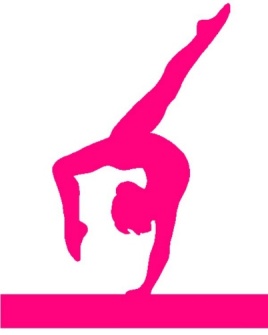 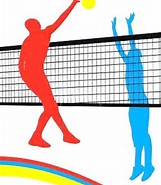 TENNIS DE TABLEMARDI 13h / 14hTENNIS DE TABLEVENDREDI 13h / 14hATHLETISMELUNDI 13h / 14hVOLLEY BALLMARDI 13h / 14hVOLLEY BALLVENDREDI 13h / 14hGYMNASTIQUEMERCREDI  13h / 14h30GYM / ACROGYMMARDI 13h / 14hGYM / ACROGYMJEUDI 13h / 14hHAND BALLLUNDI 13h/14hBADMINTONJEUDI 13h / 14h